附件1:本人签名  金华市芙蓉外国语学校公开招聘报名表  金华市芙蓉外国语学校公开招聘报名表  金华市芙蓉外国语学校公开招聘报名表  金华市芙蓉外国语学校公开招聘报名表  金华市芙蓉外国语学校公开招聘报名表  金华市芙蓉外国语学校公开招聘报名表  金华市芙蓉外国语学校公开招聘报名表  金华市芙蓉外国语学校公开招聘报名表应聘单位：应聘单位：应聘单位：应聘单位：应聘岗位：应聘岗位：应聘岗位：应聘岗位：姓名性别出生年月  年  月近期正面
2寸彩照
（资格复审时
贴实照）近期正面
2寸彩照
（资格复审时
贴实照）政治面貌身份证号码：身份证号码：身份证号码：身份证号码：近期正面
2寸彩照
（资格复审时
贴实照）近期正面
2寸彩照
（资格复审时
贴实照）户籍xxx省xxx市xxx县（市、区）xxx省xxx市xxx县（市、区）xxx省xxx市xxx县（市、区）婚姻状况近期正面
2寸彩照
（资格复审时
贴实照）近期正面
2寸彩照
（资格复审时
贴实照）通信地址                                                   邮政编码：                                                    邮政编码：                                                    邮政编码：                                                    邮政编码：                                                    邮政编码：                                                    邮政编码：                                                    邮政编码： 联系电话电子邮件学习经历（按学习时间由近及远，自高中起填写。含毕业学校、专业、学历学位等内容，并注明期间担任的主要职务）（按学习时间由近及远，自高中起填写。含毕业学校、专业、学历学位等内容，并注明期间担任的主要职务）（按学习时间由近及远，自高中起填写。含毕业学校、专业、学历学位等内容，并注明期间担任的主要职务）（按学习时间由近及远，自高中起填写。含毕业学校、专业、学历学位等内容，并注明期间担任的主要职务）（按学习时间由近及远，自高中起填写。含毕业学校、专业、学历学位等内容，并注明期间担任的主要职务）（按学习时间由近及远，自高中起填写。含毕业学校、专业、学历学位等内容，并注明期间担任的主要职务）（按学习时间由近及远，自高中起填写。含毕业学校、专业、学历学位等内容，并注明期间担任的主要职务）相关实践（与招聘岗位相关的其他实践经历、情况）（与招聘岗位相关的其他实践经历、情况）（与招聘岗位相关的其他实践经历、情况）（与招聘岗位相关的其他实践经历、情况）（与招聘岗位相关的其他实践经历、情况）（与招聘岗位相关的其他实践经历、情况）（与招聘岗位相关的其他实践经历、情况）奖励处分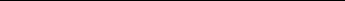 （近5年内受过的奖励或处分、处罚）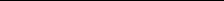 （近5年内受过的奖励或处分、处罚）（近5年内受过的奖励或处分、处罚）（近5年内受过的奖励或处分、处罚）（近5年内受过的奖励或处分、处罚）（近5年内受过的奖励或处分、处罚）（近5年内受过的奖励或处分、处罚）与招聘单位关系（如与招聘单位或上级行政主管部门干部职工存在亲属关系，或本人目前系招聘单位编外人员，含人事代理、人才派遣关系，虽不属于法定回避关系，但必须如实声明）（如与招聘单位或上级行政主管部门干部职工存在亲属关系，或本人目前系招聘单位编外人员，含人事代理、人才派遣关系，虽不属于法定回避关系，但必须如实声明）（如与招聘单位或上级行政主管部门干部职工存在亲属关系，或本人目前系招聘单位编外人员，含人事代理、人才派遣关系，虽不属于法定回避关系，但必须如实声明）（如与招聘单位或上级行政主管部门干部职工存在亲属关系，或本人目前系招聘单位编外人员，含人事代理、人才派遣关系，虽不属于法定回避关系，但必须如实声明）（如与招聘单位或上级行政主管部门干部职工存在亲属关系，或本人目前系招聘单位编外人员，含人事代理、人才派遣关系，虽不属于法定回避关系，但必须如实声明）（如与招聘单位或上级行政主管部门干部职工存在亲属关系，或本人目前系招聘单位编外人员，含人事代理、人才派遣关系，虽不属于法定回避关系，但必须如实声明）（如与招聘单位或上级行政主管部门干部职工存在亲属关系，或本人目前系招聘单位编外人员，含人事代理、人才派遣关系，虽不属于法定回避关系，但必须如实声明）填表说明1、请择要如实填写表格内容，也可另附表格或其他材料补充说明个人重要信息。提供虚假信息者，一经查实，自动丧失应聘资格；2、此表请在现场报名或资格复审时由本人签名确认。1、请择要如实填写表格内容，也可另附表格或其他材料补充说明个人重要信息。提供虚假信息者，一经查实，自动丧失应聘资格；2、此表请在现场报名或资格复审时由本人签名确认。1、请择要如实填写表格内容，也可另附表格或其他材料补充说明个人重要信息。提供虚假信息者，一经查实，自动丧失应聘资格；2、此表请在现场报名或资格复审时由本人签名确认。1、请择要如实填写表格内容，也可另附表格或其他材料补充说明个人重要信息。提供虚假信息者，一经查实，自动丧失应聘资格；2、此表请在现场报名或资格复审时由本人签名确认。1、请择要如实填写表格内容，也可另附表格或其他材料补充说明个人重要信息。提供虚假信息者，一经查实，自动丧失应聘资格；2、此表请在现场报名或资格复审时由本人签名确认。1、请择要如实填写表格内容，也可另附表格或其他材料补充说明个人重要信息。提供虚假信息者，一经查实，自动丧失应聘资格；2、此表请在现场报名或资格复审时由本人签名确认。1、请择要如实填写表格内容，也可另附表格或其他材料补充说明个人重要信息。提供虚假信息者，一经查实，自动丧失应聘资格；2、此表请在现场报名或资格复审时由本人签名确认。